Supplementary Figure S1. Circos plots. Circos plots of all patients and the PDCM showing copy-number profiles and predicted structural variants obtained from RNA (red) or DNA (blue) sequencing experiments. Bold lines indicate oncogenic fusions.Patient 1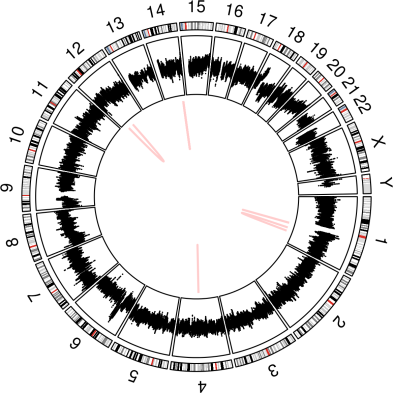 Patient 2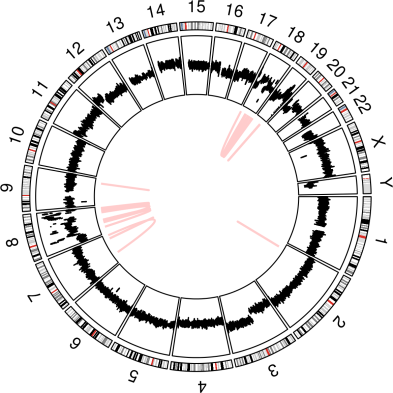 Patient 3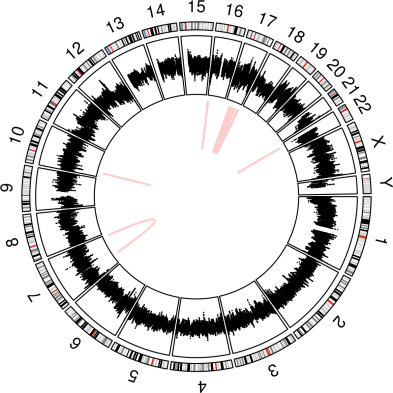 Patient 4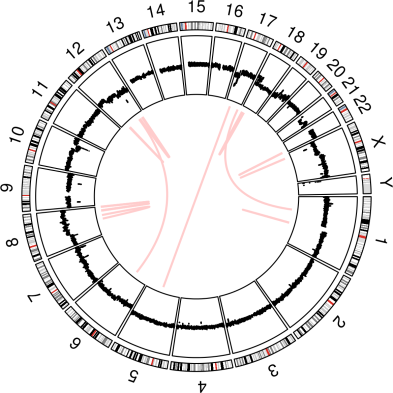 Patient 5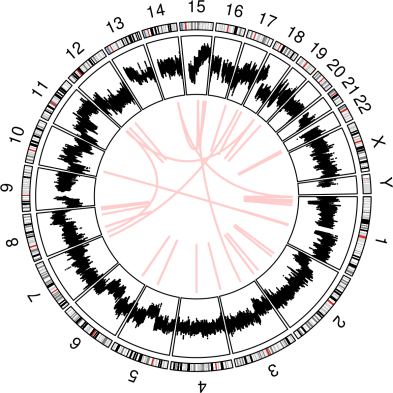 Patient 6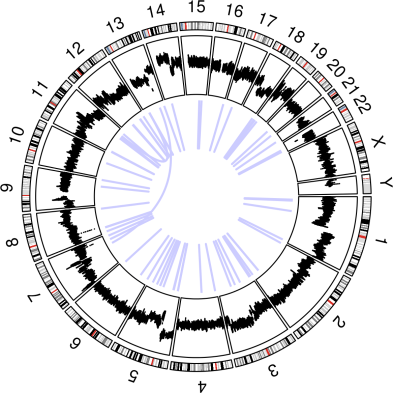 Patient 7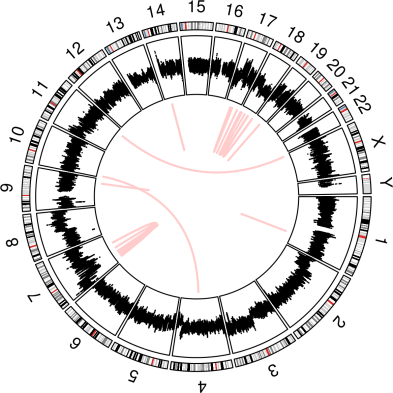 Patient 8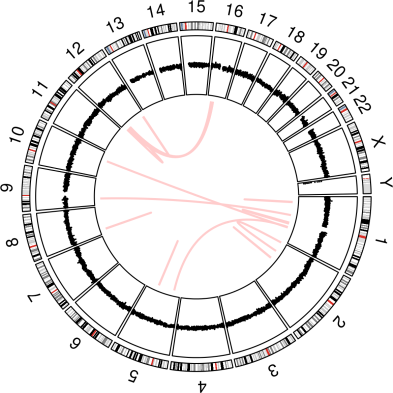 Patient 9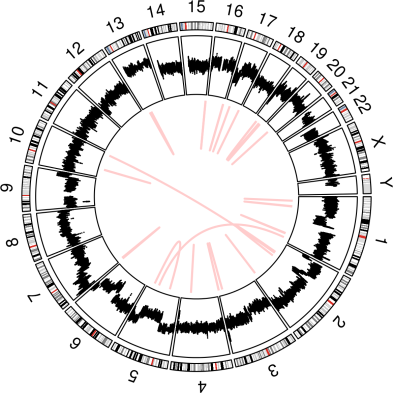 Patient 10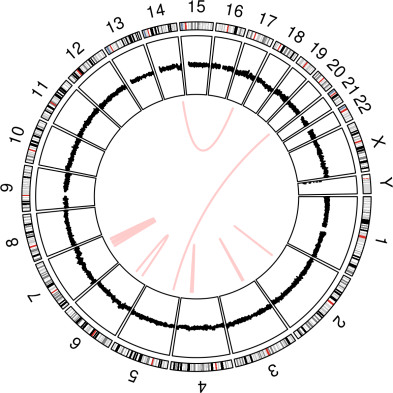 Patient 11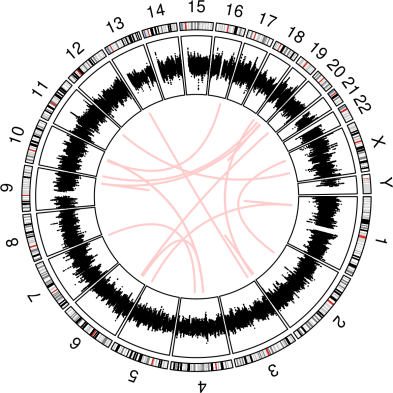 Patient 12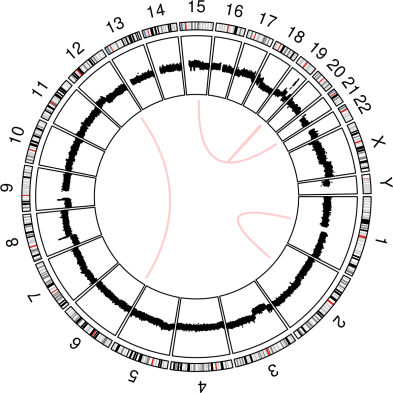 Patient 13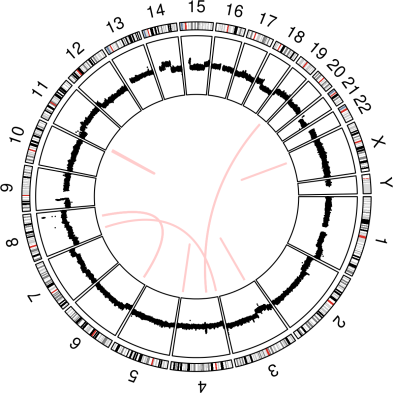 Patient 14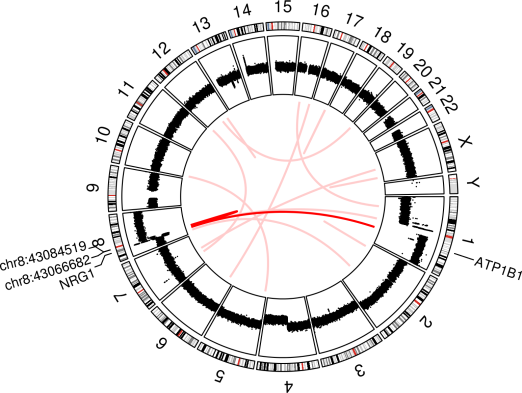 Patient 15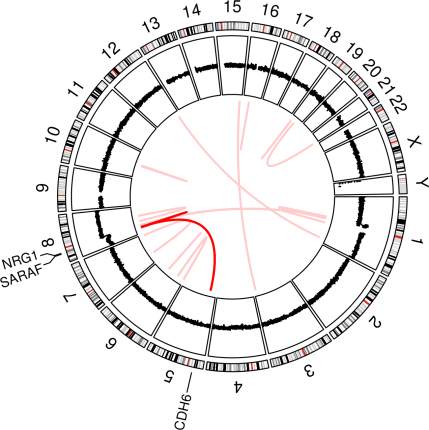 Patient 16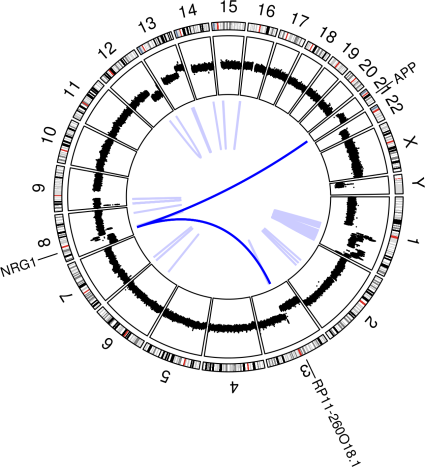 Patient 17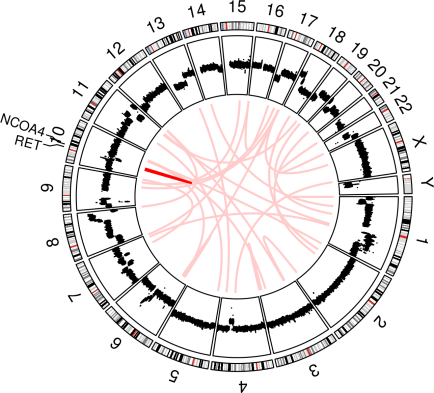 PDCM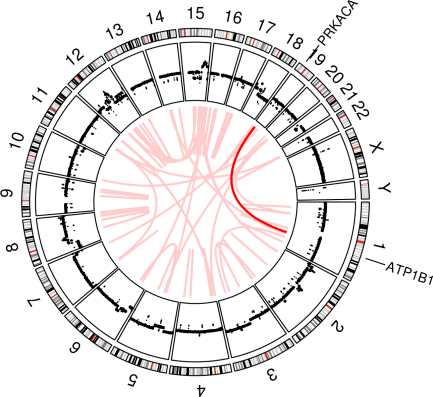 